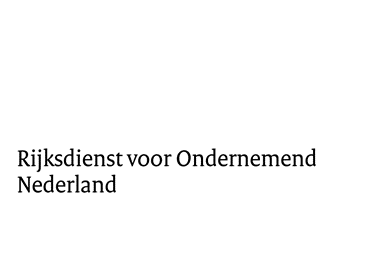 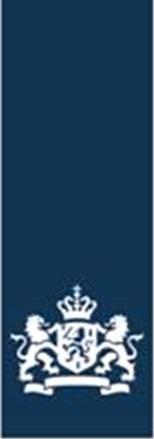 Verantwoording voor project in het kader van de Specifieke Uitkering Schone Lucht AkkoordProjecttitel Titel van het projectZaaknummer SpUk SLA SPUKSLA-2x-0xxxxxxx (kruisjes vervangen door cijfers).Datum uitvoering Termijn (begin- en einddatum) wanneer het project is uitgevoerdContactgegevensVoor- en achternaam van contactpersoon.Provincie of gemeenteNaam provincie of gemeente.E-mailadres E-mail adres voor evt. vragen.TelefoonnummerTelefoonnummer voor evt. Vragen.Deze contactgegevens worden gebruikt zodat andere decentrale overheden bij interesse in een vergelijkbaar project contact kunnen opnemen Vul alle blokken in en neem zoveel ruimte als nodig. Deze informatie zal worden toegevoegd aan de projectinformatie zoals beschikbaar gesteld op de besloten ruimte van de website van het  Schone Lucht Akkoord. ProjectsamenvattingType project zoals deze bij de SpUk SLA is aangevraagd.  Emissieverlagend project Pilotproject Overig projectThema waaronder het project het beste past Hoogblootgestelde gebieden Mobliliteit / verkeer Mobiele werktuigenject Industrie Houtstook en particuliere huishoudens Binnenvaart en havens Landbouw Participatie en citizen science Anders namelijk....Korte projectomschrijvingGeef in 1 alinea weer waar het project over gaat. Geef daarbij aan wat u heeft onderzocht of waarin is geïnvesteerd. Hoe draagt dit project bij aan de doelstelling van het SLA?ResultatenDe behaalde resultatenWelke vooraf gestelde doelen zijn behaald? En eventueel welke niet? Hoe is het project ontvangen in de gemeente of provincie?Bij kennisprojecten graag de ontwikkelde kennis als bijlage aan dit document toevoegen (zoals het opgeleverde adviesrapport of documentatie ten behoeve van een training). Beheersbaarheid projectBenodigde middelenWat kunt u zeggen over de tijd die dit project heeft gekost? Aantal personen? Welke kosten heeft u gemaakt? Welke risico’s waren er? Wat kunt u zeggen over kwaliteit?ErvaringenAdvies voor een vergelijkbaar projectWat ging goed en wat kon beter? Wat zou u met de opgedane kennis de volgende keer anders doen? Welke tips heeft u voor andere gemeenten of provincies?Versie 17-04-2023